Эндокринная системаЭндокринная система — система регуляции деятельности внутренних органов посредством гормонов, выделяемых эндокринными клетками непосредственно в кровь, лимфу или спинномозговую жидкость. Гуморальная регуляция осуществляется с помощью химически активных веществ, разносимых кровью ко всем клеткам телаГуморальная регуляция — один из эволюционно ранних механизмов регуляции процессов жизнедеятельности в организме, осуществляемый через жидкие среды организма (кровь, лимфу, тканевую жидкость, полость рта) с помощью гормонов, выделяемых клетками, органами, тканями.Гуморальная регуляция в организме человека обеспечивается гормонамиГормоны —  биологически активные вещества органической природы, вырабатывающиеся в специализированных клетках желёз внутренней секреции, поступающие в кровь и оказывающие регулирующее влияние на обмен веществ и физиологические функции.Гормоны служат гуморальными регуляторами физиологических процессов в различных органах и системах.По химическому составу гормоны делятся на:стероидные гормоны (гормоны коркового слоя надпочечников и половые гормоны);производные аминокислот (тироксин, адреналин, норадреналин);пептидные гормоны (рилизинг-гормоны; инсулин, глюкагон, гормон роста).Железы внутренней секреции (эндокринные) не имеют выводных протоков и выделяют свои секреты непосредственно в кровь. Железы внешней секреции имеют выводные протоки и выделяют свои секреты не в кровь, а в какую-либо полость или на поверхность организма. Например, печень, слезные, слюнные, потовые.Железы смешанной секреции осуществляют и внутреннюю, и внешнюю секрецию. Например, поджелудочная железа выделяет в кровь инсулин и глюкагон, а не в кровь (в 12-перстную кишку) — поджелудочный сок; половые железы выделяют в кровь половые гормоны, а не в кровь — половые клетки. Гипофиз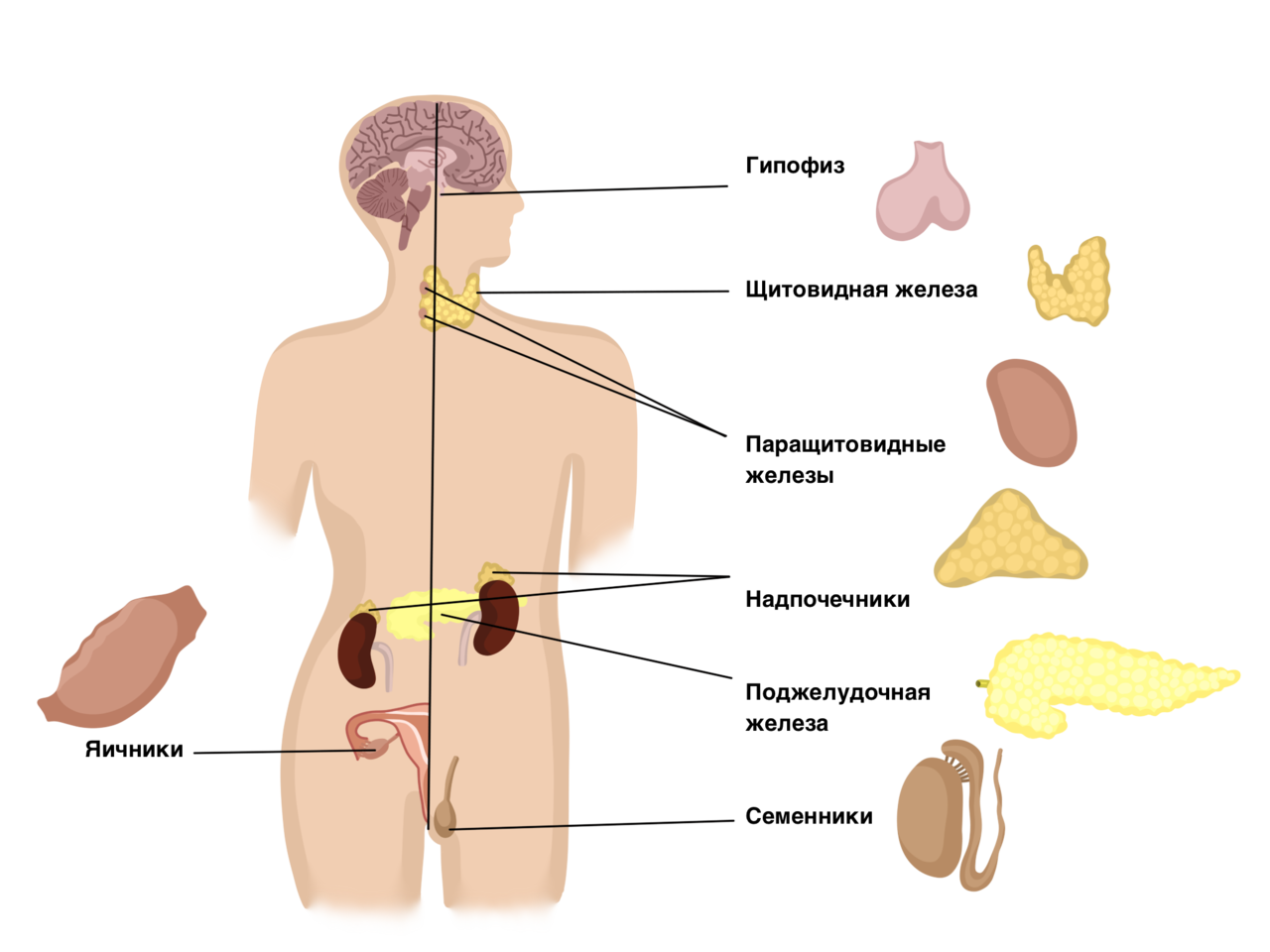 Гипофиз анатомически и функционально тесно связан с гипоталамусом. Гипофиз состоит из двух долей: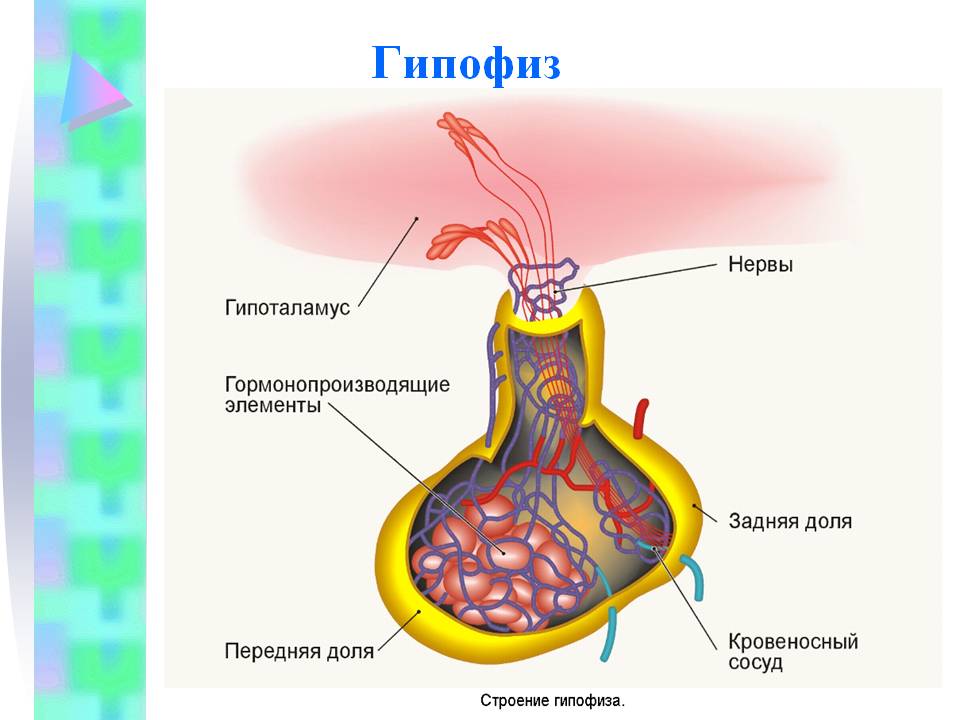 передняя доля — аденогипофиз состоит из железистой тканисвязана с гипоталамусом сетью кровеносных сосудоврегулируется рилизинг-гормонамизадняя доля — нейрогипофиз состоит из нервной тканисвязана аксонами с гипоталамусом Гормоны передней доли гипофизаСоматотропин (СТГ = гормон роста) стимулирует синтез белков, деление клеток, обмен веществ.Гиперфункция: гигантизм — рост тела выше 2,0 м; акромигалия — патологическое увеличение отдельных частей тела.Гипофункция: задержка роста и физического развития (гипофизарный нанизм = гипофизарная карликовость: рост мужчин —  до 1,30 м, рост женщин до 1,20 м).Группа тропных гормонов:гонадотропные гормоны (ГТГ) стимулирую секреторную функцию половых желез;тиреотропный гормон (ТТГ) увеличивает продукцию гормонов щитовидной железы;адренокортикотропныйгормон (АКТГ) усиливает синтез адреналина корой надпочечников. Гормоны задней доли гипофиза (нейрогипофиза)Вазопрессин (АДГ = антидиуретический гормон) усиливает реабсорбцию воды в почечных канальцах.Гипофункция: несахарный диабет (симптом: жажда и усиление диуреза до 15 л мочи в сутки).Гиперфункция: повышение артериального давления.Окситоцин регулирует тонус мускулатуры матки и молочных желез.Щитовидная железа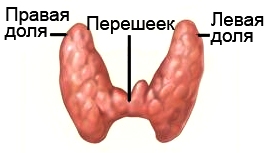 Имеет две доли, расположенные по обе стороны от трахеи и соединенные спереди от нее полоской железистой ткани – перешейком, который находится на уровне 3-4-го хряща трахеи. Щитовидная железа вырабатывает много гормонов, но особо важными являются трийодтиронин и тироксин. Эти два гормона полностью контролируют обмен веществ, сердце и сосудистую систему, от их уровня в крови зависит даже психическое здоровье человека. Не менее важен и кальцитонин — регулирует рост и развитие костной ткани.Гипофункция (гипотериоз): микседема (слизистый отек). Симптомы: в следствие нарушения белкового обмена возникает слизистый отек тканей; снижается обмен веществ; задерживается психическое развитие, угнетается половая функция.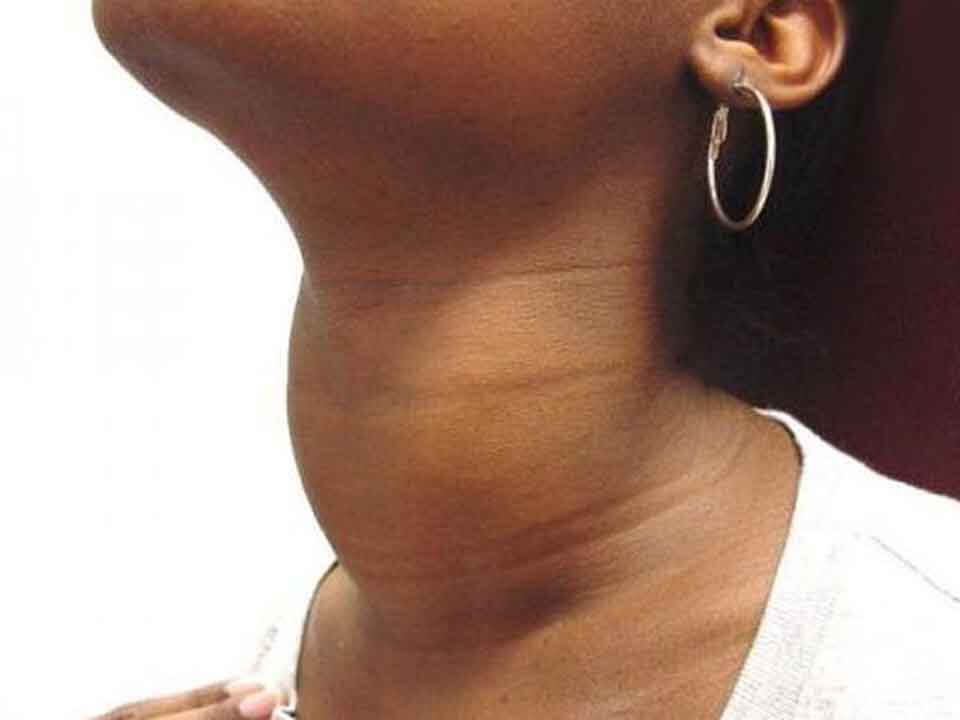 Эндемический зоб — разрастание железистой ткани — возникает при недостатке йода в продуктах питания. Гипофункция щитовидной железы в детском возрасте приводит к кретинизму — задержке роста и психического развития, инфантилизму; в более тяжелых случаях — к идиотии.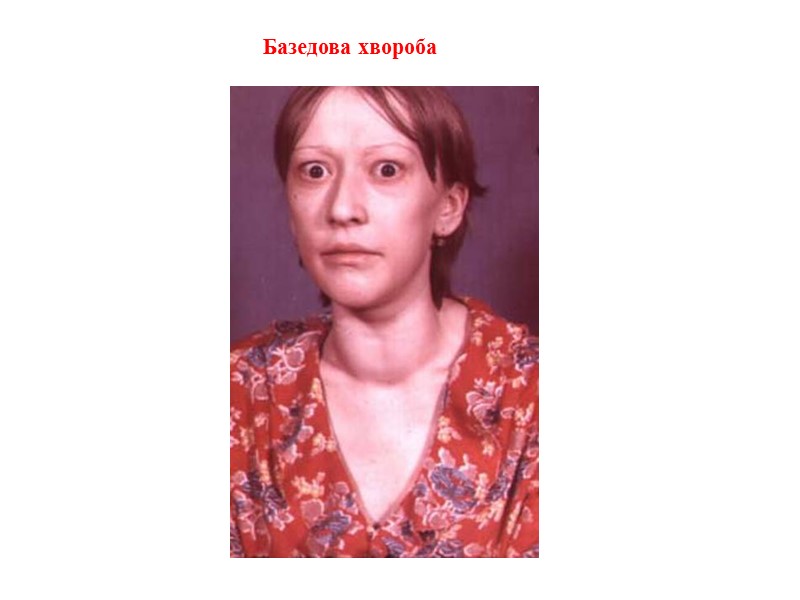 Гиперфункция щитовидной железы (тиреотоксикоз):Базедова болезнь: увеличение щитовидной железы, увеличение скорости обмена веществ, астения, раздражительность, пучеглазие. Энергетические расходы организма при работе увеличиваются в 2 — 3 раза.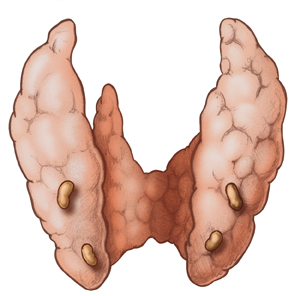 Паращитовидные железы.Расположены симметрично на боковой поверхности щитовидной железы.Гормон: паратиреоидин (паратгормон) возбуждает функцию остеокластов (костеразрушающих клеток) и способствует переходу кальция из костей в кровь. Является антагонистом тиреокальцитонина щитовидной железы.Гипофункция паращитовидных желез: нарушение роста и развития костной ткани, скелета, зубов. Дефицит кальция в крови приводит к нарушению функций ЦНС и печени.Гиперфункция паращитовидных желез: разрушение костной ткани (остеопороз), мышечная слабость, нарушение функций внутренних органов.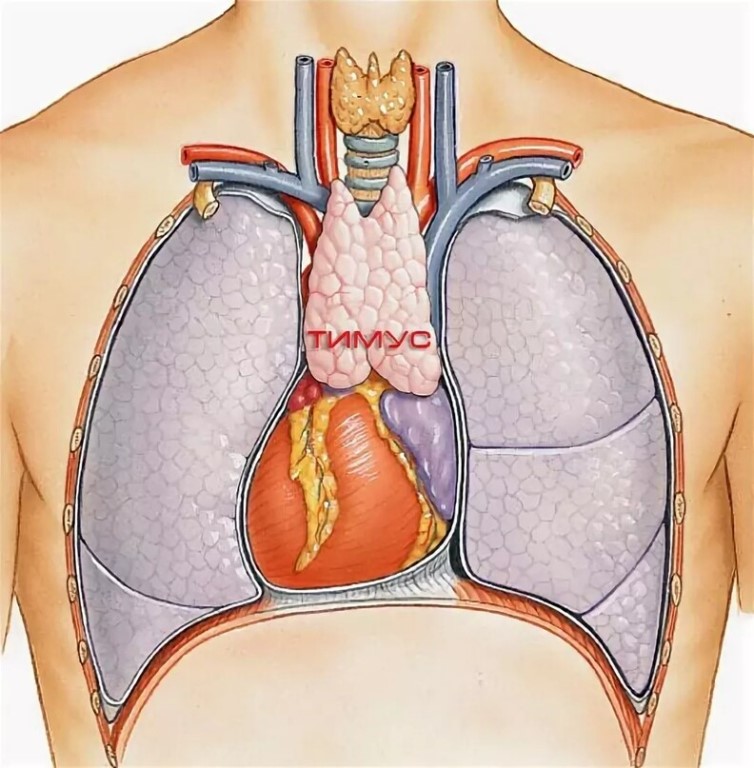 Тимус Тимус располагается за грудиной, состоит из двух долей. Наиболее активен в возрасте от 6-15 лет, после полового созревание ткань железы начинает замещаться жировой тканью.Тимус секретирует гормоны: тимозин, тимин, тимостерин - все они стимулируют иммунитет, некоторые обладают противоопухолевым эффектом.Гипофункция тимуса: снижение иммунитета. Поджелудочная железа. Расположена слева в районе желудка.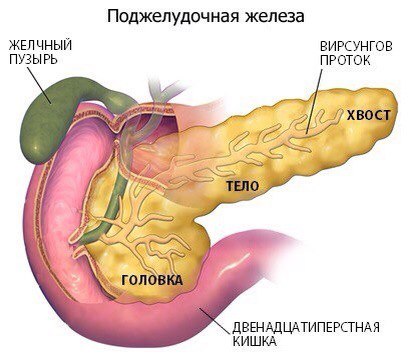 Гормоны регулирует углеводный обмен:инсулин увеличивает способность клеточных мембран пропускать углеводы: глюкоза в виде гликогена запасается в клетках, т. о. снижается уровень глюкозы в крови;глюкагон — прямой антагонист инсулина; усиливает распад глкогена и выход глюкозы из клеток печени в кровь, т. о. повышается уровень глюкозы в крови.Гипофункция поджелудочной железы: сахарный диабет. Сахар не усваивается клетками, уровень глюкозы в крови возрастает и она выводится с мочой; недостаток сахара в клетках приводит к судорогам, потери сознания (диабетической коме) и смерти. Надпочечники.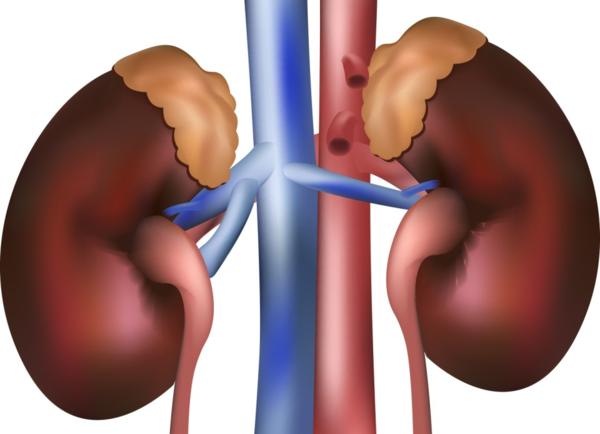 Гормоны коркового слоя надпочечников Половые гормоны вырабатываются надпочечниками на протяжении всей жизни человека. В  детском возрасте и после наступления климактерического периода только надпочечники вырабатывают половые гормоны.андрогены — стероидные мужские половые гормоны.эстрогены — стероидные женские половые гормоны.прогестерон — стероидный гормон жёлтого тела яичников.Глюкокортикоиды регулируют углеводный обмен.кортизон обладает противовоспалительной активностью.кортикостерон и дегидрокортикостерон повышают уровень глюкозы  в крови.Минералкортикоиды регулируют водный и минеральный обмен(ионный обмен).альдостерон усиливает реабсорбцию ионов натрия и выведение ионов калия с мочой.Общим предшественником  кортикоидных и половых гормонов является холестерин.Гормоны мозгового слоя надпочечниковадреналин и норадреналин оказывают выраженное стимулирующее влияние на мышечную работоспособность; стимулируют синтез стероидных гормонов.Адреналин — основной гормон мозгового вещества надпочечников, а также нейромедиатор.  Адреналин участвует в реализации реакций типа «бей или беги». Его секреция резко повышается при стрессовых состояниях, пограничных ситуациях, ощущении опасности, при тревоге, страхе, при травмах, ожогах и шоковых состояниях.усиливает и учащает сокращение сердца; сужает кровеносные сосуды; повышает кровяное давление; 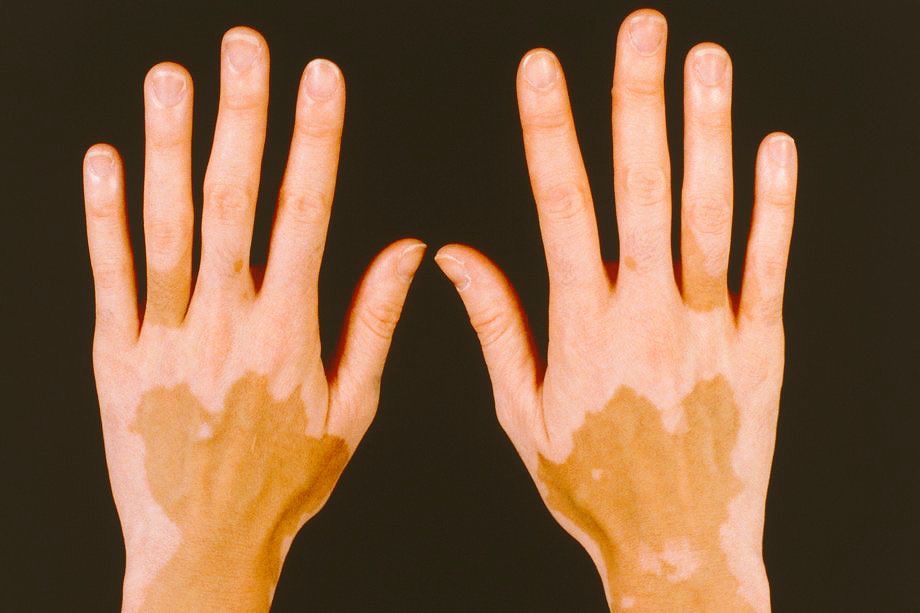 Гипофункция коры надпочечников: бронзовая, или болезнь Аддисона возникает при недостатке кортикоидных гормонов (симптомы: хроническая усталость, истощение, раздражительность, гиперпигментация открытых частей тела). Вопросы для самоконтроля:Что такое гуморальная системаЗа счет чего возникает связь гуморальной и нервной системы?В чем заключается функция гипофиза?Каким органом вырабатывается инсулин?Почему инсулин ставят в инъекциях?